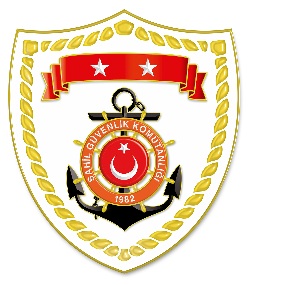 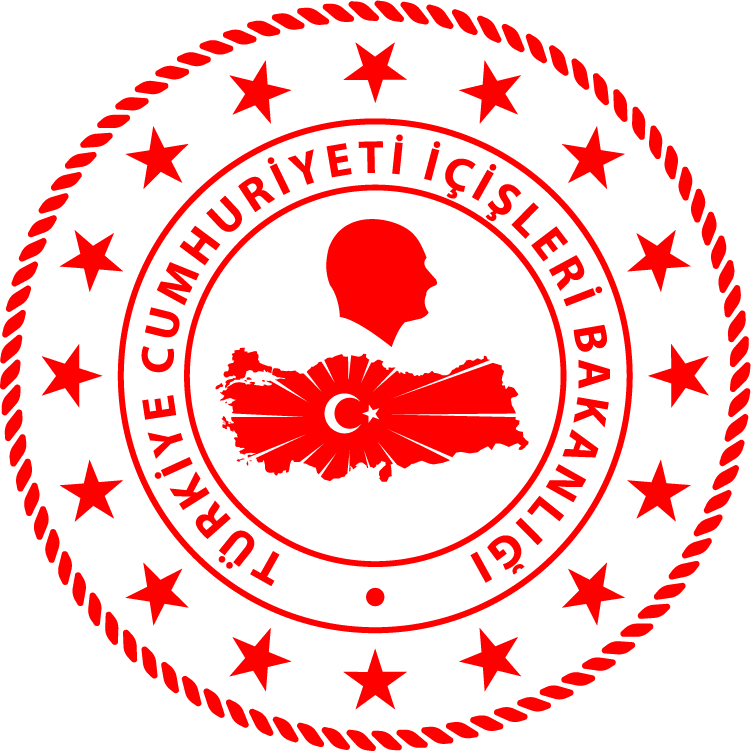 SG Ege Deniz Bölge Komutanlığı *Paylaşılan veriler deniz yoluyla yapılan düzensiz göç esnasında meydana gelen ve arama kurtarma faaliyetleri icra edilen olaylara ait bilgiler içerdiğinden olayların bitiminde değişiklik  gösterebilmektedir. Nihai istatistikî verilere, sona eren ay verisi olarak  linkinden ulaşılabilmektedir.*Statistical information given in the table may vary because they consist of data related    incidents which were occured and  turned into search and rescue operations.The exact numbers at the end of the related month is avaliable on www.sg.gov.tr/duzensiz_goc_istatistikleri.htmlS.NoTARİHMEVKİ VE SAATDÜZENSİZ GÖÇ VASITASIYAKALANAN TOPLAM DÜZENSİZ GÖÇMEN KAÇAKÇISI/ŞÜPHELİKURTARILAN TOPLAM DÜZENSİZ GÖÇMEN/ŞAHIS SAYISIBEYANLARINA GÖRE KURTARILAN
 DÜZENSİZ GÖÇMEN UYRUKLARI114 Haziran 2022MUĞLA/Datça00.20Can Salı-1811 Irak, 7 İran214 Haziran 2022MUĞLA/Bodrum01.50Lastik Bot-55 Pakistan314 Haziran 2022BALIKESİR/Ayvalık02.44Can Salı-1010 Afganistan414 Haziran 2022MUĞLA/Marmaris05.55Lastik Bot-3113 Filistin, 11 Suriye, 7 Yemen514 Haziran 2022AYDIN/Kuşadası12.45Lastik Bot-3434 Filistin